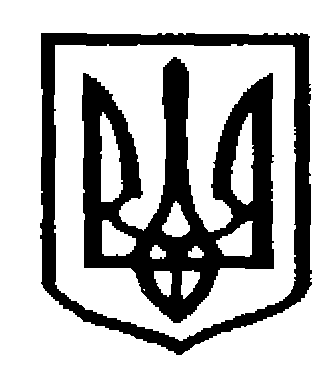 У К Р А Ї Н АЧернівецька міська радаУправлiння  освітивул. Героїв Майдану, 176, м. Чернівці, 58029 тел./факс (0372) 53-30-87  E-mail: osvitacv@gmail.com  Код ЄДРПОУ №02147345         На виконання листа Інституту післядипломної педагогічної освіти Чернівецької області від 13.05.2022 №01-09/227 та відповідно до програми реалізації всеукраїнського інноваційного освітнього проєкту за темою “Розроблення і впровадження навчально-методичного забезпечення для закладів загальної середньої освіти в умовах реалізації Державного стандарту базової середньої освіти” управління освіти Чернівецької міської ради повідомляє про те, що  у червні та серпні 2022 року планується додаткове навчання вчителів за «Програмою підвищення кваліфікації педагогічних працівників закладів загальної середньої освіти «Реалізація Державного стандарту базової середньої освіти на засадах Концепції «Нова українська школа», які з 1 вересня 2022 року будуть викладати у 5-х класах ЗЗСО.Просимо керівників закладів загальної середньої освіти до 19.05.2022 подати списки  вчителів 5-х класів (за освітніми галузями), які за певних умов у 2021 році не пройшли навчання та потребують підготовки до викладання у 5-х класах за формою, що додається.Інформацію надавати: паперовий варіант – управління освіти (каб.98); електронний – на електронну скриньку – oksanaksv70@gmail.com.   Індивідуальні запрошення на навчання будуть надіслані на вказані адреси (прохання вказувати дієві електронні адреси). За результатами навчання слухачі курсів отримають сертифікати (30 годин підвищення кваліфікації) встановленого зразка.Начальник управління                                                                         Ірина ТКАЧУК                                                                                   Оксана Косован   53 61 59                                                                          Додатокдо листа управління освітиЧернівецької міської радивід17.05.2022  №01-09/995Список учителів _____________________________             (повна назва закладу освіти)Чернівецької міської територіальної громади, які потребують підготовки для викладання у 5-х класах ЗЗСО з 1 вересня 2022 року за новим Державним стандартом базової середньої освіти          Директор                                                                                                                                                        Підпис         М.П.17.05.2022 р.  № 01-31/995Про проведення курсів підвищення кваліфікації вчителів,які  з 1 вересня 2022 року викладатимутьу 5-х класах ЗЗСО 17.05.2022 р.  № 01-31/995Про проведення курсів підвищення кваліфікації вчителів,які  з 1 вересня 2022 року викладатимутьу 5-х класах ЗЗСО      Керівникам закладів        загальної середньої  освіти     Керівникам закладів        загальної середньої  освіти№ п/пНазва галузіНазва ЗОПрізвище, ім’я, по батьковіЕлектронна адресаМобільний телефонМовно-літературна (українська мова та літератури)Мовно-літературна (румунська мова)МатематичнаПриродничаТехнологічнаІнформатичнаСоціальна і здоров'язбережнаГромадянська та історичнаМистецькаФізкультурна